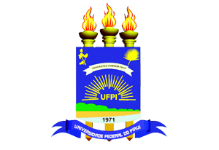 UNIVERSIDADE FEDERAL DO PIAUÍ - UEPICENTRO DE CIÊNCIAS DA SAÚDEDEPARTAMENTO DE NUTRIÇÃOAnexo IChamada Pública nº 01, de 31 de janeiro de 2023Processo Seletivo para Apoio Técnico, Acadêmico e Operacional na implementação da alimentação saudável nas escolas, no Estado do Piauí.FICHA DE INSCRIÇÃO NÍVEL SUPERIORCARGO/FUNÇÃO: ____________________________________________________________I. DADOS PESSOAISNome:_________________________________________________________________ RG:_______________ Órgão Emissor: ________ Data da emissão: ___/___/___CPF.:______________ Sexo: (   ) Masculino (   ) Feminino  Estado Civil: ___________Data de nascimento: ____/____/_____ Naturalidade:____________________________Endereço residencial: ________________________________________________Complemento:______________Bairro:_____________Cidade:_____________Estado:_____ CEP: _________________________FoneRes:____________ Cel:_____________E-mail:________________________________________________________________II. FORMAÇÃO ACADÊMICACurso de Graduação: ____________________________________________________Instituição:_____________________________________________________________ Estado:________________________________ Cidade: _________________________Ano da conclusão: ______________________________Instituição:_________________Local / data________________________________ASSINATURA DO (A) CANDIDATO (A)UNIVERSIDADE FEDERAL DO PIAUÍ - UEPICENTRO DE CIÊNCIAS DA SAÚDEDEPARTAMENTO DE NUTRIÇÃOAnexo IIChamada Pública nº 01, de 31 de janeiro de 2023Processo Seletivo para Apoio Técnico, Acadêmico e Operacional na implementação da alimentação saudável nas escolas, no Estado do Piauí.FICHA DE INSCRIÇÃOBOLSISTA DE GRADUAÇÃOI. DADOS PESSOAISNome:_________________________________________________________________ RG:_______________ Órgão Emissor: ________ Data da emissão: ___/___/___CPF.:______________ Sexo: (   ) Masculino (   ) Feminino  Estado Civil: ___________Data de nascimento: ____/____/_____ Naturalidade:____________________________Endereço residencial: ________________________________________________Complemento:______________Bairro:_____________Cidade:____________________ Estado:_____ CEP: _________________________Telefone:       Res:____________________________ Cel:________________________E-mail:________________________________________________________________II. DADOS DA GRADUAÇÃOCurso de Graduação: ____________________________________________________Instituição:_____________________________________________________________ Estado:________________________________ Cidade: _________________________Ano/período de ingresso: __________                Período atual do curso:___________Local / data________________________________ASSINATURA DO (A) CANDIDATO (A)UNIVERSIDADE FEDERAL DO PIAUÍ - UEPICENTRO DE CIÊNCIAS DA SAÚDEDEPARTAMENTO DE NUTRIÇÃOANEXO IIIChamada Pública nº 01, de 31 de janeiro de 2023Processo Seletivo para Apoio Técnico, Acadêmico e Operacional na implementação da alimentação saudável nas escolas, no Estado do PiauíANÁLISE DA ATIVIDADE PROFISSIONAL E PRODUÇÃO CIENTÍFICACandidato:Pontuação:Comprovante: Cada comprovante deverá ser identificado com um número e indicado na coluna correspondente “NÚMERO DO COMPROVANTE”.Formação Acadêmica – pontuação de 0,0 a 2,5*Nas áreas do PNAE e de Segurança Alimentar e NutricionalB) Produção cientifica – pontuação de 0,0 a 1,0C) Atividades Profissionais – pontuação de 0,0 a 6,5ITEMTIPO DE TÍTULOPONTUAÇÃO MÁXIMAPONTUAÇÃO ATRIBUÍDA PELO CANDIDATONÚMERO DO COMPROVANTEPONTUAÇÃO DA BANCA01Doutorado1,00 pontos02Mestrado0,75 pontos03Curso de especialização (≥ 360 horas-aula)0,50 pontos04*Aperfeiçoamento (CH ≥120h/aula)(0,15 ponto por curso, até 2 cursos)0,25 pontosPONTUAÇÃO TOTAL                                                     2,50PONTUAÇÃO TOTAL                                                     2,50PONTUAÇÃO TOTAL                                                     2,50ITEMTIPO DE TÍTULOPONTUAÇÃO MÁXIMAPONTUAÇÃO DO CANDIDATONÚMERO DO COMPROVANTEPONTUAÇÃO DA BANCA05Artigos publicados em periódicos científicos (2020 a 2023)(0,20 por artigo até 3 artigos)0,60 ponto06Disciplinas, cursos ministrados e facilitação de oficinas de trabalho na área do PNAE e da Segurança alimentar e Nutricional, no período 2018 a 2023, carga horária maior que 20h/aula(0,20 por disciplina, curso ou oficina, até 2.0,40 pontoPONTUAÇÃO TOTALPONTUAÇÃO TOTAL1,00ITEMTIPO DE TÍTULOPONTUAÇÃO MÁXIMAPONTUAÇÃO DO CANDIDATONÚMERO DO COMPROVANTEPONTUAÇÃO DA BANCA07Atuação técnica nas áreas do PNAE e/ou de SAN (estadual e/ou municipal) (0,50 por semestre)3,0008Atuação técnica em outras políticas públicas relacionadas à Agricultura Familiar (0,50 por semestre)2,0009Participação como membro da equipe do CECANE (0,5 por semestre)1,5PONTUAÇÃO TOTALPONTUAÇÃO TOTAL6,50